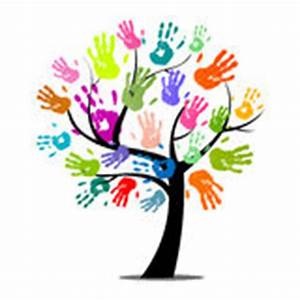 Acknowledgement of Policies I, __________________________ have read and understand all Policies and Guidelines of Little Rascals Childcare. 
 
   __________I/We agree to abide by all policies stated in the Parent Handbook. We understand that we will be notified any changes in these policies. Any complaints, concerns, or grievances against Little Rascals Childcare will be made in writing and will be followed up in a timely manner. 
 
____________I/We also understand that any breach of policies may be grounds to terminate childcare.  ___________I/we understand that payments are to be made by 5pm whether child is in care or not  or a late fee of $15 per day will be due immediately for up to 2 days after 2 days late I forfeit my childcare spot! ___________I/we agree to pick up my child at contracted times or else a late pick up payment of $5 per 15 minutes will be due immediately the following day. If not paid at drop off child cannot attend until late fee is paidI ______ have read the amended sickness policies and covid action plan and agree to not send my child to daycare until they are either cleared to return with Dr note clearing the child to return or  Be symptom free without medication for 72 hrs! Will not send kid to daycare if exposed to a positive case Will not send kiddo to daycare if anyone in house is awaiting a covid test result.__I understand any sick time away I still need to pay normal rate.____I understand that this childcare is a business and MASK must be worn to enter the home during childcare hours. Masks are provided for you on the table if needed. If not comfortable wearing a mask to enter please send a text upon arrival and I will pick up and drop off right outside my door for you. ___ I understand the payments are due every Monday at drop off. If not paid late fees will be added. __- I understand that I need to give a 2 week written and paid notice with a termination .___- I have read and understand the policy and procedures on a covid quarantine and that all payments are still due for up to 2 weeks. Anything longer is not paid after that.___- I agree to the yearly enrollment fee to be paid in January along with my renewal paper work to be signed yearly______-children and provider in care are not required to wear a mask only parents and other visitors during childcare hours.This arrangement will come into effect on ________January 1 2021__ 
 
Parent Signature __________________________________ 
 
Parent Signature __________________________________ 
 
 Director Signature _________________________________ 
 Today's Date _____12/16/2020_________________________________ 